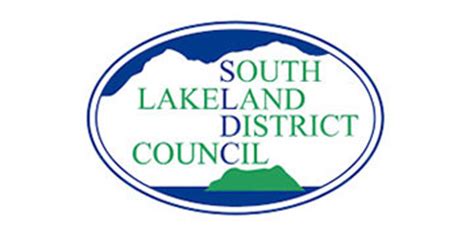 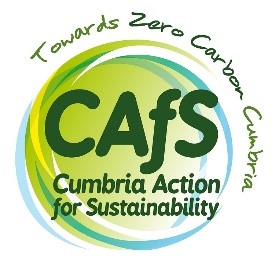 CAfS Low Carbon Business Support in South LakesOutline of support and application form 30th May 2022, Version 1 Outline of supportWe are delighted to have secured funding from South Lakeland District Council to support a number of businesses in the district on a one-to-one basis to help them reduce their carbon emissions. This funding is to be used before the end of March 2023.We are looking to support a range of different business types. This is so we can capture and share the work with each business as guidance to the many other businesses in South Lakes of a similar nature. The support will be provided to 12 micro, small or medium sized businesses. We would like to see half of these being from the hospitality industry, as this is a significant sector in South Lakes, with great opportunity for carbon savings to be made. The support includes up to 20 hours of one-to-one support and a subsidised energy audit (£500 subsidy per audit).The one-to-one support will start with a meeting with one of our advisors to understand the nature of your businesses, your aspirations and the challenges you face. It will then begin to identify the opportunities you have to reduce the carbon footprint of your business and will shape how the remaining support time can best be used. This might be to help you calculate your carbon footprint, support you to investigate and progress particular solutions, or link you up to the numerous programmes of support that are happening across Cumbria – we can be flexible to accommodate your needs and aspirations. The support will be documented in a report for you at the end. We will also produce a case study that will focus on the solutions that have been found and positive steps that have been taken. These case studies will be shared with other businesses of a similar type so that they can take similar steps, therefore maximising the impact of the support provided to you. It is likely that we will share this via an online event, where we will invite you as a speaker – but this is optional.   The energy audit will be provided by one of CAfS’ pool of contractors, who we collaborate with closely and whose work we quality assure for consistency. It will look at your current energy consumption and investigate ways in which you can reduce it through measures like reducing your heat loss, being more energy efficient, and switching to renewables.We recognise that businesses are pushed for time and can’t drop everything to focus on this issue alone. Therefore, the support will generally be provided over a three-month period so that businesses can have time to digest recommendations and interact with our advisors at a manageable pace.We do however require a commitment from participating businesses that they will:actively engage with us within the timescales availableprogress recommendations, where agreed to be appropriatesupport us to share the work we have done together with other businesses via case studies and presentationsEligibility To be eligible, businesses need to:Be classed as a micro, small or medium-sized business (see definition here)Have a business address that is within South Lakeland districtSelection criteria We will assess each application form against the following criteria:Replicability of solutions (‘typical’ businesses for their sector) (50%)Potential for this support to add value (25%)No previous energy audit (pass/fail)Level of authority, commitment and readiness to act (25%) Authorised to engage (pass/fail)Capacity to engage (pass/fail)Commitment to share learning (pass/fail)We are seeking a range of different business types, six from any sector and six from the hospitality sector. Therefore, if more than one business of the same or very similar type should apply they will be ranked against each other against the above criteria, and it is likely that only one will be selected. The same applies for the six hospitality businesses: we are seeking a range, for example, a larger hotel, a B&B, a hostel, self-catering cottages, a restaurant, a pub. We would prefer to support businesses who are at the early stages of thinking about carbon reduction, as this is where we can add greatest value. For the same reason, we are looking to support businesses who have not already had an energy audit.We are seeking to support those business who are most committed to taking action. We require confirmation that the business will support us to share the learning.TimescalesThe support has been split into two rounds – Jul 2022 to Oct 2022 and Nov 2022 to Feb 2022. Business who apply during the first round and are unsuccessful are welcome to apply again for the second round.We will aim to support six businesses in round 1 (half hospitality sector, half other sectors) and the same in round 2.Round 1 TimescalesRound one opens: 				Mon 6th Jun 2022Application deadline:			Fri 1st Jul 2022, 5pmBusinesses notified of outcome:		Fri 8th Jul 2022	Initial meetings:				Mon 11th Jul – Fri 22nd Jul 2022Support period and energy audit: 	Mon 11th Jul – Fri 14th Oct 2022Case studies / presentations		Mon 17th Oct – Fri 28th Oct 2022Round 2 TimescalesRound two opens: 				Mon 17th Oct 2022Application deadline:			Fri 11th Nov 2022, 5pmBusinesses notified of outcome:		Fri 18th Nov 2022	Initial meetings:				Mon 21st Nov 2022 – Fri 2nd Dec 2022Support period and energy audit: 	Mon 21st Nov 2022 – Fri 24th Feb 2023Case studies / presentations		Mon 27th Feb 2023 – Fri 10th Mar 2023How to applyPlease complete the application form on pages 4 and 5 and email this document to quentin.merritt@cafs.org.uk by 5pm on Friday 1st July for round 1 applications (or 5pm on Friday 11th November for round 2 applications.) We want the application process to be as quick and easy for businesses as possible. Essays are not required, bullet points are fine. But please do answer every question.Please email Quentin at this email address is you have any queries.Application formEligibility check1. Business details2. Applicant detailsReplicability of solutions (‘typical’ businesses for their sector) (50%)3. Business type4. Business description (nature of business and description of size (e.g. number of sites or size of premises, number of staff, turnover etc) – approximately 100 wordsPotential for the support to add value (25%)5. Briefly describe how much you’ve already done to reduce your business carbon footprint – approximately 100 words6. How significant do you think our support will be in helping you to reduce your business’s carbon footprint? - approximately 100 words.7. Have you already had an energy audit? (Pass/fail)Level of authority, commitment and readiness to act (25%) 8. Please confirm that you have the authority and support of the business owner and manager to engage with us. (Pass/fail)9. Please confirm that you have the capacity and commitment to engage with us during the period of support available. (Pass/fail)10. Briefly describe your commitment and readiness to act upon the recommendations made, where you agree that they are appropriate – approximately 100 words.Commitment to sharing learning (pass/fail)11. Please confirm that you will support CAfS to write a case study about our work with you and allow CAfS to share that information with others. (Pass/fail)12. Please confirm that you would be happy to be contacted by CAfS after the support period and explain what action you have taken as a result of the support. (Pass/fail)Business nameBusiness addressWebsiteSize[micro/small/medium]NameRoleEmailPhone[Describe][Describe][Describe][Describe][Yes / no][Yes / no][Yes / no][Describe][Yes / no][Yes / no]